Good Afternoon RCD NetworkI am well into the process of planning my 2022 program, across a wide-variety of focus areas. I forgot what a mammoth task it is completing annual planning, especially when lead-in time is very short!One of the programs I am planning to roll out this year is an Online Coach Development Program – each month I will have someone deliver/facilitate an online workshop/presentation/Q&A/forum (ANYTHING!) on topics that are both of interest and relevant to hockey coaches and members. While this program will be led by Ipswich Hockey Association these sessions will be open to anyone, anywhere, not just Ipswich Hockey members.I am hoping you could assist me with the below two requests, contribute as much or as little as you’d like:What do your members/coaches want to learn? What/who are they interested in hearing about and from? Where do they want to develop most as a coach? (eg. PC Defense, Defensive Outletting, Pressing, Playing Structure, confidence, planning, etc.).Coming into this role at this time of year means I don’t have the opportunity to conduct much engagement with our coaches and members, so any information you guys can provide is of great value!Are you willing to facilitate/deliver a session within this program? The commitment for the session itself would be 1-1.5 hours (1.5 hours at a MAXIMUM), in a ZOOM forum, on a Tuesday or Wednesday night.If you are passionate about a particular topic or area, or an expert on something specific please let me know. More than happy to discuss further with individuals, just say the word. I will also return the favour in some way should you be willing to support this program, I strongly believe that good collaboration can make all of our jobs and lives easier (plus it is bonus coach development for your own members because we can cross-promote!).I have some tentative dates in my calendar, and have 3 of the required 6-7 facilitators all but locked in. I am hoping to finalise the program schedule by next Tuesday 15 February.Always happy to chat hockey with anyone so if you would prefer to give me a call please do so! I am very open to ideas and suggestions based on what has been done in the past.CheersJordyn WilsonRegional Coaching DirectorIpswich Hockey Association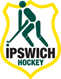 M: 0413 211 138E: rcd@ipswichhockey.com  W: www.ipswichhockey.comConnect with us on Facebook and Instagram and LinkedIN